    Warszawa, 27 kwietnia 2023 r.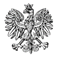 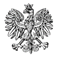 WPS-IV.431.1.14.2023.AMPani 
Agnieszka Turkowska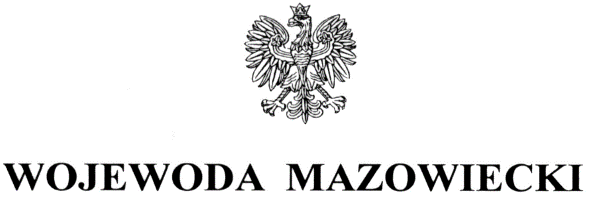 Dyrektor Placówki Socjalizacyjnej Nr 2 
w PłockuWYSTĄPIENIE POKONTROLNENa podstawie art. 197b w związku z art. 186 pkt 3 ustawy z dnia 9 czerwca 2011 r. 
o wspieraniu rodziny i systemie pieczy zastępczej (Dz. U. z 2022 r. poz. 447, z późn. zm.), zwanej dalej ustawą oraz zgodnie z Planem Kontroli Zewnętrznych Mazowieckiego Urzędu Wojewódzkiego w Warszawie na rok 2023, zespół starszych inspektorów Wydziału Polityki Społecznej Mazowieckiego Urzędu Wojewódzkiego w Warszawie w składzie Agnieszka Woźniak-Markowska oraz Anna Mikołajczyk, przeprowadził w terminie od 28 marca do 
5 kwietnia 2023 r. kontrolę kompleksową w trybie zwykłym w Placówce Socjalizacyjnej Nr 2 w Płocku przy ul. Południowej 13, zwanej dalej placówką. 
Zakres kontroli obejmował przestrzeganie standardów opieki i wychowania w placówkach opiekuńczo-wychowawczych oraz działań placówki na rzecz powrotu dziecka do rodziny biologicznej, utrzymywania z nią kontaktów, zaspokajania potrzeb dziecka i respektowania jego praw, przestrzegania przepisów określających zasady działania placówki opiekuńczo-wychowawczej, jak również zgodności zatrudnienia pracowników z kwalifikacjami określonymi w ww. ustawie w okresie od 1 stycznia 2022 r. do dnia kontroli.Na podstawie art. 197d ustawy oraz na podstawie rozporządzenia Ministra Pracy i Polityki Społecznej z dnia 21 sierpnia 2015 r. w sprawie przeprowadzania kontroli przez wojewodę oraz wzoru legitymacji uprawniającej do przeprowadzania kontroli (Dz. U. poz. 1477) przekazuję niniejsze wystąpienie pokontrolne.Placówka Socjalizacyjna Nr 2 jest całodobową placówką opiekuńczo-wychowawczą typu socjalizacyjnego przeznaczoną dla 14 wychowanków. Organem prowadzącym jest Miasto Płock. Jednostka działa na podstawie Decyzji Wojewody Mazowieckiego Nr 52/2019 
z 13 maja 2019 r. i jest wpisana do Rejestru placówek opiekuńczo-wychowawczych, regionalnych placówek opiekuńczo-terapeutycznych oraz interwencyjnych ośrodków preadopcyjnych województwa mazowieckiego pod pozycją 301. 
Ustaleń kontroli dokonano na podstawie: udostępnionej dokumentacji, informacji przekazanych przez Panią oraz starszego wychowawcę koordynatora (upoważnienie 
z 3 kwietnia 2023 r.), a także złożonych przez Panią pisemnych wyjaśnień. 
Organizację placówki określa:- Statut Ośrodka Opiekuńczo-Wychowawczego w Płocku wraz z załącznikiem nr 3 wprowadzony Uchwałą Nr 119/VI/2019 Rady Miasta Płocka z dnia 28 marca 2019 r. zmieniony Uchwałami: Nr 430/XXV/2020 z dnia 26 listopada 2020 r., Nr 560/XXXIII/2021  
z dnia 26 sierpnia 2021 r., Nr 640/XXXVII/2021 z dnia 30 grudnia 2021 oraz Nr 890/LI/2023 
z dnia 23 lutego 2023 r.;- Regulamin Organizacyjny Ośrodka Opiekuńczo-Wychowawczego wraz z załącznikiem nr 3 wprowadzony Zarządzeniem Prezydenta Miasta Płocka Nr 437/2019 z dnia 5 kwietnia 2019 r. zmieniony Zarządzeniami: Nr 2012/2020 z dnia 15  grudnia 2020 r., Nr 2680/2021 z 28 września 2021 r. oraz Nr 4136/2023 z dnia 21 marca 2023 r.

Stosownie do treści § 2 pkt 3 Statutu i §1 Regulaminu Organizacyjnego Ośrodek Opiekuńczo-Wychowawczy zapewnia obsługę organizacyjną, administracyjną i merytoryczną placówkom opiekuńczo wychowawczym, tj. Placówce Interwencyjnej z siedzibą w Płocku przy ul. Mościckiego 27, Placówce Socjalizacyjnej Nr 2 przy ul. Południowej 13 oraz Placówce Socjalizacyjnej Nr 3 przy ul. Kalinowej 80. 

Funkcję dyrektora Ośrodka i Placówki Socjalizacyjnej Nr 2 pełni Pani od dnia ich powstania. Natomiast zgodnie z § 4 pkt 1 Regulaminu Organizacyjnego placówką kieruje Pani przy pomocy starszego wychowawcy koordynatora. Stanowisko to pełni od początku jej powstania xxxxxxxxxxxxxxxxxxxxxxx również zastępuje Panią w trakcie nieobecności.
W okresie objętym kontrolą Powiatowa Stacja Sanitarno-Epidemiologiczna w Płocku przeprowadziła w placówce 2 kontrole (26 maja 2022 r. i 22 marca 2023 r.) w zakresie oceny stanu sanitarnego placówki z uwzględnieniem wytycznych bezpieczeństwa zdrowotnego GIS. Wyniki kontroli nie wykazały nieprawidłowości, nie wydano zaleceń. 
Standard świadczonych usługPrzestrzeganie standardów opieki i wychowania sprawdzono na podstawie oględzinplacówki, rozmowy z Panią i starszym wychowawcą koordynatorem, analizy dokumentacji oraz akt osobowych 4 wychowanków (nr xxxxxxxxxxxxxxxxxxx z wykazu wychowanków).
Na dzień kontroli zachowany był limit liczby dzieci określony w art. 95 ust. 3 ustawy. Na listę wychowanków wpisanych było 12 dzieci w wieku od 14 do 20 lat5.  Xxxxxxxxxxxxxxxxxxx xxxxxxxxxxxxxxxxxxxxxxxxxxxxxxxxxxxxxxxxxxxxxxxxxxxxxxxxxxxxxxxxxxxxxx

W okresie objętym kontrolą w placówce przebywało 19 wychowanków. Na podstawie postanowienia sądu przyjęto 4 dzieci (2022 r.) i 1 dziecko (2023 r.) W okresie objętym kontrolą opuściło placówkę i usamodzielniło się 7 wychowanków. Z uwagi na brak zasadności w okresie objętym kontrolą nie występowano do wojewody 
z wnioskiem o wydanie zezwolenia na przyjęcie dziecka ponad ustalony limit.

Placówka spełniała wymagania określone w art. 106 ust. 2 i ust. 2a ustawy i § 18 ust. 3 rozporządzenia Ministra Pracy i Polityki Społecznej z dnia 22 grudnia 2011 r. w sprawie instytucjonalnej pieczy zastępczej (Dz. U. Nr 192 poz. 1720), zwanego dalej rozporządzeniem.Wyżywienie w placówce obejmowało 4 posiłki (śniadanie, II śniadanie, 2-daniowy obiad oraz kolację), przygotowywane w oparciu o jadłospisy sporządzane przez referenta zatrudnionego w Ośrodku Opiekuńczo-Wychowawczym w porozumieniu z koordynatorem, 
z uwzględnieniem upodobań dzieci. Posiłki przygotowywali wychowawcy, a dzieci pomagały im w ramach dyżurów. Wychowankowie posiadali całodobowy dostęp do produktów żywnościowych i napojów w aneksie kuchennym, co zostało potwierdzone przez dzieci podczas rozmowy. W okresie kontrolnym w placówce nie przebywały dzieci, które miały zlecone specjalistyczne diety. W przypadku wychowanków, którzy byli wegetarianami posiłki przygotowywane były zgodnie z ich upodobaniami. 
Wychowankowie realizowali obowiązek szkolny w szkołach na terenie miasta Płocka. Dzieci 
z niepełnosprawnością intelektualną w stopniu lekkim uczęszczały do szkół specjalnych (szkoła podstawowa, szkoła branżowa, technikum). Dla wychowanka realizującego naukę 
w MOS w Szerzawach pokrywano koszty pobytu w ośrodku. Na czas urlopowania dowożono 
i odwożono chłopca samochodem służbowym. 
W nauce dzieciom pomagali wychowawcy. Dzieciom wymagającym dodatkowego wsparcia zapewniono pomoc korepetytora. 
Wychowankowie uczestniczyli w dodatkowych zajęciach wyrównawczych w szkołach, zajęciach realizowanych odpłatnie poza placówką oraz byli zaopatrywani w podręczniki, pomoce i przybory szkolne.
W okresie objętym kontrolą część wychowanków uczestniczyła w zajęciach wychowawczych,kompensacyjnych, terapeutyczno-rewalidacyjnych organizowanych w placówce i szkole. 
W czasie wolnym zapewniono dzieciom możliwość rozwoju zainteresowań poprzez udział m.in. w treningu piłki nożnej lub zajęciach sztuk walki.  
Wychowankowie placówki byli objęci podstawową opieką lekarską w rejonowej przychodni zdrowia w Płocku. Podczas wizyt towarzyszyły im zatrudnione w sekcji opiekuńczo-specjalistycznej Ośrodka pielęgniarki. Pięcioro wychowanków zostało objętych stałą opieką lekarza psychiatry i przyjmowało leki przez niego zlecone. W placówce prowadzono ewidencje leków doraźnych, psychotropowych jak i stale podawanych.  Środki medyczne wraz z lekami były przechowywane w pokoju wychowawców, w zamykanej na klucz szafce.  W przypadku dzieci, które były urlopowane do rodzin, leki były przekazywane za pisemnym poświadczeniem i zobowiązaniem opiekunów prawnych do ich podawania wg zaleceń lekarskich.
Dzieci były na bieżąco wyposażane w środki higieny osobistej, odzież, obuwie, bieliznę zgodnie z ich aktualnymi potrzebami. Wychowankowi przebywającemu poza placówką dosyłano brakujące artykuły lub wyposażano podczas urlopowań.
W placówce obowiązywał Regulamin przyznawania kieszonkowego wprowadzony Pani Zarządzeniem z 18 czerwca 2019 r. Treść zapisów niniejszego dokumentu była zgodna 
z § 18 ust. 1 pkt 8 rozporządzenia. Kieszonkowe wypłacane było dzieciom co miesiąc, 
w zależności od liczby zdobytych punktów, w kwocie nie mniejszej niż 11,30 zł (od 1 czerwca 2022 r.- 12 zł). Najwyższą możliwą do otrzymania kwotą było 84 zł. Stosownie 
do § 6 regulaminu każdy wychowanek rozpoczynał miesiąc z 0 liczbą punktów. Dzieci 
w ciągu miesiąca mogły maksymalnie uzyskać 100 punktów. Zachowania pozytywne/negatywne były każdorazowo punktowane +5/-5 w oparciu o obowiązujący Regulamin Nagród i Konsekwencji w placówce.  Wychowankowie potwierdzali każdorazowo odbiór pieniędzy własnoręcznym podpisem 
na liście kieszonkowego w Zeszycie kieszonkowego. Dzieci mogły otrzymać całą kwotę jednorazowo lub przechować kieszonkowe w depozycie. Wówczas pieniądze każdego dziecka przechowywał wychowawca kierujący procesem wychowawczym, a dostęp 
do depozytu miał każdy wychowawca i koordynator placówki. Xxxxxxxxxxxxxxxxx xxxxxxxxxxxxxxxxxxxxxxxxxxxxxxxxxxxxxxxxxxxxxxxxxxxxxxxxxxxxxxxxx xxxxxxxxxxxxxxxxxxxxxxxxxxxxxxxxxxxxxxxxxxxxxxxxxxxxxxxxxxxxxxxxxxxxxxxxxxxx. 
W prowadzonej ewidencji kieszonkowego nie stwierdzono nieprawidłowości. W godzinach nocnych, opiekę nad dziećmi sprawował 1 wychowawca. Realizację obchodów nocnych, o których mowa w § 12 ww. rozporządzenia odnotowywano w Zeszycie Raportów Nocnych. Uwzględniano w nim datę i godzinę obchodu, podpis wychowawcy oraz dodatkowe uwagi. 

W okresie objętym kontrolą w Domu nie miały miejsca sytuacje związane z podejrzeniem nadużyć o charakterze seksualnych.W okresie objętym kontrolą występowały sytuacje samowolnego oddalenia z placówki (dzieci nr xxxxxxxxxxxxxxxxxxx z wykazu wychowanków). Poinformowała Pani, że w przypadku ucieczki wychowanka lub jego niepowrotu o wyznaczonej porze do placówki wychowawca pełniący dyżur powiadamiał telefonicznie policję. Następnie starszy wychowawca koordynator informował sąd, Miejski Ośrodek Pomocy Społecznej w Płocku oraz opiekuna prawnego.  
Stosownie do obowiązującej w placówce Procedury przyjęcia wychowanka Placówek obsługiwanych przez Ośrodek Opiekuńczo-Wychowawczy w Płocku po ucieczce lub długotrwałej nieobecności wychowawca pełniący dyżur oceniał stan zdrowia i higieny dziecka. Po długotrwałej nieobecności lub w przypadkach budzących zastrzeżenia co do stanu zdrowia, dziecko kierowane było do lekarza w celu oceny jego stanu zdrowia. 
W związku z powyższym tę część zadania oceniono: pozytywnieSposób organizacji i dokumentowania pracy wychowawczej prowadzonej w placówceUstaleń kontroli dokonano na podstawie udostępnionej dokumentacji 4 wychowanków, zgodnie z załączonym wykazem.

W placówce prowadzono następującą dokumentację wymaganą rozporządzeniem w sprawieinstytucjonalnej pieczy zastępczej:Diagnozy psychofizyczne  –  dokumenty były sporządzane przez psychologa zatrudnionego w Ośrodku w okresie 2 tygodni od przyjęcia dzieci do placówki. 
Diagnozy zawierały wszystkie elementy i wskazania określone w § 14 ust. 3 i 4 ww. rozporządzenia.Plany pomocy dziecku - opracowywane przez wychowawcę, opatrzone podpisem wychowanka i asystenta rodziny, który współpracował z rodziną dziecka. 
W dokumencie wskazywano działania długo- i krótkoterminowe oraz cele. Zgodnie 
z § 15 ust. 3 rozporządzenia w planie określano cel pracy z dzieckiem, uwzględniający powrót dziecka do rodziny, umieszczenie dziecka w rodzinie przysposabiającej, umieszczenie dziecka w rodzinie zastępczej lub przygotowanie dziecka do usamodzielnienia. Dokument był modyfikowany z zachowaniem terminu określonego w § 15 ust. 5 pkt 1 rozporządzenia.Karty pobytu dziecka - prowadzone przez wychowawcę, osobno na każdy miesiąc, 
z uwzględnieniem obszarów wskazanych w § 17 ust. 1 pkt 2 rozporządzenia. Dokumenty opatrzone podpisem wychowawcy. W ramach Karty prowadzono dodatkowo Informacje o funkcjonowaniu dziecka- spostrzeżenia, podejmowane działania, gdzie dokonywano kilku wpisów w miesiącu dotyczących bieżących sytuacji i wydarzeń.Karty udziału w zajęciach specjalistycznych prowadzone przez psychologa. Odnotowywano zajęcia grupowe i rozmowy podejmowane przez psychologa oraz hospitalizację wychowanka w szpitalu psychiatrycznym.Arkusze badań i obserwacji psychologicznych- były prowadzone dla dzieci, których dokumentację poddano analizie. Dokumenty sporządzano zgodnie z § 17 ust. 1 pkt 4 ww. rozporządzenia.Ewidencja – zawierała elementy wskazane w § 17 ust. 5 rozporządzenia. W udostępnionej przez Państwa dokumentacji dzieci znajdowały się również postanowienia sądu o umieszczeniu w placówce, skierowania do placówki, akty urodzenia, dokumentacja medyczna i szkolna dzieci, notatki wychowawców, opinie i orzeczenia poradni psychologicznych.

W związku z powyższym tę część zadania oceniono: pozytywnie.
Zasadność dalszego pobytu dziecka w placówce Sprawdzono na podstawie analizy dokumentów, w tym dokumentacji osobowej dzieci zgodnie z załączonym wykazem (nr xxxxxxxxxx z wykazu) oraz rozmów i wyjaśnień udzielonych przez Panią i starszego wychowawcę koordynatora.
Wszyscy wychowankowie przebywający w dniu kontroli w placówce zostali przyjęci na podstawie postanowienia opiekuńczego. Xxxxxxxxxxxxxxxxxxxxxxxxxxxxxxxxxxxxxxxxxx x 
xxxxxxxxxxxxxxxxxxxxxxxxxxxxxxxxxxxxxxxxxxxxxxxxxxxxxxxxxxxxxxxxxxxxxxxxxxxxxxxx xxxxxxxxxxxxxxxxxxxxxxxxxxxxxxxxxxxxxxxxxxxxxxxxxxxxxxxxxxxxxxxxxxxxxxxxxxxxxx xxxxxxxxxxxxxxxxxxxxxxxxxxxxxxxxxxxxxxxxxxxxxxxxxxxxxxxxxxxxxxxxxxxxxxxxxxxxxxxx xxxxxxxxxxxxxxxxxxxxxxxxxxxxxxxxxxxxxxxxxxxxxxxxxxxxxxxxxxxxxxxxxxxxxxxxxxxxxxxxxxxx

W okresie kontrolnym nie występowała konieczność zgłoszeń do ośrodka adopcyjnego, 
a tym samym przygotowywania opinii wskazanych w art. 139 a ustawy.Zespoły do spraw okresowej oceny sytuacji dziecka odbywały się z zachowaniem terminówokreślonych w art. 138 ust. 1 ww. ustawy. Skład zespołów był zgodny z art. 137 ustawy. 
Z posiedzeń spisywano protokół zawierający m.in. elementy wskazane w art. 136 ustawy, wniosek zespołu i planowane działania do realizacji. Stosownie do treści art. 138 ust. 2 ustawy wnioski dotyczące zasadności dalszego pobytu dziecka w placówce przekazywano 
do właściwego sądu. Placówka realizowała przepis art. 4a ustawy – z rozmowy z dzieckiem sporządzano notatkę, która opatrzona była podpisem wychowawcy i wychowanka. Xxxxxxxxxxxxxxxxxxxxxxxxxxxxxxxxxxxxxxxxxxxxxxxxxxxxxxxxxxxxxxxxxxxxxxxxxxxxxxxxxxx xxxxxxxxxxxxxxxxxxxxxxxxxxxxxxxxxxxxxxxxxxxxxxxxxxxxxxxxxxxxxxxxxxxxxxxxxxxxxxxxxxxxxxxxxxxxxxxxxxxxxxxxxxxxx. W ramach działań ukierunkowanych na rzeczpowrotu dzieci do rodziny placówka m.in. motywowała rodziców do utrzymywania stałego kontaktu z dziećmi, odwiedzin w placówce, uczestniczenia w sprawach zdrowotnych 
i szkolnych dziecka, nabywania umiejętności wychowawczych.
W okresie objętym kontrolą 3 rodziny objęte były współpracą asystenta, a na dzień kontroli 2 rodziny. Wyjaśniła Pani, że placówka utrzymywała osobisty i telefoniczny kontakt z asystentami rodzin oraz pracownikami MOPS w Płocku. Każdorazowo informowała Pani pisemnie MOPS o umieszczeniu dziecka w placówce. W trakcie współpracy na bieżąco wymieniano informacje dotyczące funkcjonowania rodziny oraz dzieci w placówce, występujących trudności w rodzinie czy funkcjonowania dzieci podczas urlopowania w domu rodzinnym. W okresie objętym kontrolą placówka dwukrotnie - dla wychowanków nr 15 i 17 z wykazu- występowała do sądu z wnioskiem o którym mowa w art. 100 ust. 4a ustawy.  
W związku z powyższym tę część zadania oceniono: pozytywnie.
Zakres i jakość działań zmierzających do usamodzielnienia wychowankówSprawdzono na podstawie analizy przedłożonej dokumentacji oraz wyjaśnień i rozmowy 
z Panią oraz starszym wychowawcą koordynatorem. 
Poinformowała Pani, że działania podejmowane przez placówkę w celu usamodzielnienia wychowanków dostosowane są do indywidualnych potrzeb i stopnia rozwoju dzieci. 
W przypadku młodszych wychowanków działania obejmowały kształtowanie nawyków higieniczno-porządkowych, dobór odzieży do panujących warunków atmosferycznych, nabycie umiejętności: obsługi podstawowych sprzętów domowych, nakrywania do stołu, właściwych zachowań społecznych, samodzielnych wyjść i powrotów ze szkoły. Starszym dzieciom wychowawcy udzielali pomocy m.in. w przygotowywaniu i składaniu dokumentów do urzędów, pism dotyczących przyznania świadczeń socjalnych, 
w realizowaniu kursów i szkoleń. 

Na dzień kontroli w placówce przebywało 6 wychowanków pozostających w procesie usamodzielnienia (nr xxxxxxxxxxxxxxxxxxxx wykazu). Opiekunowie usamodzielnienia zostali wyznaczeni z zachowaniem ustawowych terminów i zaakceptowani przez kierownika właściwego powiatowego centrum pomocy rodzinie stosownie do art. 145 ust. 2 i 3 ustawy. Indywidualne programy usamodzielnienia były opracowane w terminie określonym w art. 145 ust. 4 ustawy. Nie opracowano indywidualnego programu usamodzielnienia dla wychowanki nr 11 z uwagi na długotrwałą nieobecność nastolatki w placówce, trwającą od 4 czerwca 2022 r. do dnia ukończenia 18. roku życia.  Natomiast dla wychowanka nr 16 nie wyznaczono opiekuna usamodzielnienia i nie sporządzono programu z uwagi na nieobecność wychowanka spowodowaną długotrwałą ucieczką, trwającą od 7 lipca 2022 r. (tj. od dnia przyjęcia chłopca do placówki). Poinformowała Pani, że placówka podejmowała w tej sprawie kontakt telefoniczny z opiekunami prawnymi. 
W związku z powyższym tę część zadania oceniono: pozytywnie.
Przestrzeganie i wykonywanie praw dzieckaOceny przestrzegania praw dziecka dokonano na podstawie analizy dokumentów organizacyjnych placówki, odpowiedzi i wyjaśnień złożonych przez Panią i starszego wychowawcę koordynatora oraz na podstawie rozmowy z wychowankami placówki.W okresie objętym kontrolą w placówce obowiązywały wprowadzone zarządzeniami przez Panią:- Procedura przyjęcia dzieci do placówki, w ramach której wychowawca pełniący dyżur  
w chwili przyjęcia dziecka do placówki zapoznaje je z obowiązującymi regulaminami i wprowadza do grupy rówieśniczej.  - Regulamin samodzielnych wyjść wychowanków, zgodnie z którym dzieci, które ukończyły 14 r.ż. mogły samodzielnie wyjść z placówki na 2 godziny, a w dni wolne od nauki szkolnej do 4 godzin. Dzieci potwierdziły w rozmowie realizację niniejszego zapisu. Liczba godzin samodzielnych wyjść mogła być zwiększona za zachowania pozytywne. Wyjścia wychowanków były odnotowywane w Zeszycie Samodzielnych Wyjść;  - Procedura w przypadku łamania praw dziecka, w której określono działania podejmowane wobec sytuacji naruszenia praw dziecka.- Procedura postępowania w przypadku stosowania przemocy rówieśniczej,  Procedura postępowania w przypadku stosowania przemocy wychowanków wobec pracowników  oraz Procedura postępowania w przypadku stosowania przemocy pracowników wobec wychowanków.  - Regulamin odwiedzin wychowanków, który określał zasady i godziny odwiedzin (dni powszednie: do godz.16:00 lub 18:00-19:00 oraz weekendy i święta – 9:00-17:00) oraz Procedura postępowania z agresywną, będącą pod wpływem alkoholu lub innych środków odurzających osobą odwiedzającą wychowanka.
- Regulamin korzystania z prywatnych telefonów komórkowych i innego sprzętu elektronicznego, w myśl którego wychowankowie oddawali do depozytu telefony komórkowe na czas ciszy nocnej oraz odrabiania zadań szkolnych, a w sytuacji notorycznego nieprzestrzegania regulaminu i niereagowania na uwagi ze strony osób dorosłych telefon mógł zostać odebrany właścicielowi na okres nie krótszy niż 24 godziny. - Procedura postępowania z wychowankiem będącym pod wpływem alkoholu lub innych środków odurzających stosownie do której w przypadku stwierdzenia lub podejrzenia, 
że wychowanek znajduje się pod wpływem alkoholu, wychowawca pełniący dyżur informuje policję i wzywa patrol celem przeprowadzenia badania na obecność alkoholu w organizmie dziecka oraz Procedura postępowania w przypadku znalezienia na terenie placówki substancji przypominającej wyglądem narkotyk oraz podejrzeniem posiadania środków odurzających przez wychowanka.- Procedura wyjazdów z wychowankiem do szpitala lub jednostki leczniczej znajdującej się poza terenem Płocka. 
Nowoprzyjęci wychowankowie byli w pierwszych dniach pobytu informowanio zasadach obowiązujących w placówce przez starszego wychowawcę koordynatora 
i wychowawców obecnych na dyżurze w dniu przyjęcia dziecka. W ogólnodostępnym miejscu w placówce (tablica umieszczona na ścianie wewnętrznej klatki schodowej) usytuowano katalog praw i obowiązków wychowanków oraz numery telefonów do Rzecznika Praw Dziecka i instytucji udzielających wsparcia dzieciom.
Do obowiązków wychowanków należały: sprzątanie pokoju i części wspólnych w ramach cotygodniowych dyżurów. Jeżeli sąd wyraził zgodę wychowankowie spędzali dni wolne od nauki szkolnej w domach rodzinnych lub u osób bliskich. 
Poinformowała Pani, że w okresie objętym kontrolą w placówce nie występowały sytuacje dotyczące przemocy rówieśniczej, wychowankowie również nie zgłaszali niewłaściwych zachowań ze strony wychowawców lub innych osób zatrudnionych. 
W placówce stosowany był system nagród i konsekwencji. Zgodnie z wprowadzonym przez Panią 9 listopada 2019 r. Regulaminem nagród i konsekwencji wychowankowie byli nagradzani: pochwałą ustną lub pisemną, zwiększeniem ilości punktów do kieszonkowego i ilości godzin samodzielnych wyjść, nagrodą rzeczową, udziałem w wyjściach poza placówkę np. do kina lub na basen. Natomiast za negatywne zachowanie wychowankowie otrzymywali m.in.: naganę, ograniczenia korzystania z imprez, sprzętu rekreacyjno-sportowego, TV, ograniczenie bądź zawieszenie samodzielnych wyjść, wystąpienie do sądu rodzinnego 
o rozmowę dyscyplinującą bądź zmianę środka wychowawczego.W teczkach wychowanków znajdowały się zgody rodziców/ opiekunów prawnych dotyczących wykorzystania wizerunku, leczenia, udziału w wycieczkach/ wyjazdach/biwakach/obozach, przetwarzania danych osobowych. Stwierdzono, 
że oświadczenia dotyczące wychowanka nr 19 z wykazu nie zostały w pełni uzupełnione przez rodzica.W trakcie czynności kontrolnych przeprowadzono dobrowolną i anonimową rozmowę 
zzzzzzzzzzzzzzzzzzzz, która nie wykazała nieprawidłowości w realizacji praw dziecka9.

W związku z powyższym tę część zadania oceniono: pozytywnie pomimo uchybień. 

VI.	Kwalifikacje pracowników merytorycznych zatrudnionych w placówce Stan i strukturę zatrudnienia pracowników sprawdzono na podstawie analizy przedłożonych dokumentów i rozmowy z Panią i starszym wychowawcą koordynatorem.

W omawianym okresie zatrudnionych było 10 wychowawców (w tym starszy wychowawca koordynator), a w dniu kontroli- 8 wychowawców. Ponadto na rzecz placówki pracę wykonywali: Pani, jako dyrektor i 2 psychologów (obecnie zatrudnieni na 1 i 0,5 etatu). W okresie objętym kontrolą w Ośrodku Opiekuńczo-Wychowawczym w Płocku obsługującym Placówkę Socjalizacyjną Nr 2 zatrudniono również osoby do obsługi i administracji, tj.: kierownika sekcji opiekuńczo-specjalistycznej, kierownika sekcji organizacyjno-kadrowej, specjalistę ds. finansowych, samodzielnego referenta, 2 osoby na stanowisku kierowcy/konserwatora, 4 sprzątaczki (aktualnie 2 osoby) oraz 2 pielęgniarki.

Na podstawie analizy przedłożonych dokumentów ustalono:- dyrektor, wychowawcy i specjaliści posiadali kwalifikacje zgodne z art. 97 ust. 3 oraz art. 98 ust. 1 pkt 1-3 i 6 ustawy;- weryfikacja pracowników nr xxxxxxxxxxxxxxx z wykazu pracowników pedagogicznych oraz pracowników nr 11 i 12 z wykazu osób zatrudnionych do obsługi i administracji w Rejestrze Sprawców Przestępstw na Tle Seksualnym, o którym mowa w art. 21 ust. 1 ustawy z dnia 
13 maja 2016 r. o przeciwdziałaniu zagrożeniom przestępczością na tle seksualnym 
(Dz. U. z 2023 r. poz. 31) oraz ust. 98 ust. 3 pkt 3a ustawy dokonana przed zatrudnieniem; - spełnienie wymogów, o których mowa w ust. 98 ust. 3 pkt 1-4 ustawy. - liczba pracowników pozwalała na realizację zapisów § 10 ust. 1-3 oraz § 16 ust. 1 rozporządzenia.
- zadania koordynatora zostały określone w § 3 regulaminu organizacyjnegoplacówki. Z jego treści wynika, że odpowiada on za organizowanie pracy wychowawcóww placówce.
Poinformowała Pani, że w okresie objętym kontrolą wychowankowie korzystali z pomocy korepetytora. Osoba świadcząca usługi w formie korepetycji została zweryfikowana w Rejestrze Sprawców Przestępstw na Tle Seksualnym zgodnie z art. 21 ust. 1 ustawy o przeciwdziałaniu zagrożeniom przestępczością na tle seksualnym. Jednak nie potwierdzono spełnienia wymagań, o których mowa w art. 98 ust. 3 pkt 1-4 ustawy.  

Łącznie 5 pracowników uczestniczyło w kursach i szkoleniach podnoszących kwalifikacje.
Oświadczyła Pani, że placówka nie korzystała w kontrolowanym okresie z pomocy wolontariuszy i osób wspierających. 

W związku z powyższym tę część zadania oceniono: pozytywnie pomimo nieprawidłowości. 

Na podstawie art. 197d ustawy z dnia 9 czerwca 2011 r. o wspieraniu rodziny i systemie pieczy zastępczej oraz na podstawie rozporządzenia Ministra Pracy i Polityki Społecznej 
z dnia 21 sierpnia 2015 r. w sprawie przeprowadzania kontroli przez wojewodę oraz wzoru legitymacji uprawniającej do przeprowadzania kontroli i wobec stwierdzonych uchybień 
i nieprawidłowości kieruję do Pani następujące zalecenia pokontrolne:
Wywiązywać się z obowiązku wynikającego z art. 98 ust. 3 pkt 1-4 ustawy z dnia 
9 czerwca 2011 r. o wspieraniu rodziny i systemie pieczy zastępczej (Dz. U. z 2022 r. poz. 447, z późn. zm.). dotyczącego sprawdzania wszystkich osób dopuszczanych do pracy z dziećmi w placówce w zakresie spełniania wymogów ustawowych.Uwagi i wnioski:Dochowywać staranności w uzupełnianiu dokumentów sporządzanych w placówce,  w tym oświadczeń podpisywanych przez rodziców/opiekunów prawnych.Pouczenie
Zgodnie z art. 197d ustawy z dnia 9 czerwca 2011 r. o wspieraniu rodziny i systemie pieczy zastępczej (Dz. U. z 2022 r. poz. 447, z późn. zm.) oraz § 14 ust. 1 rozporządzenia Ministra Pracy i Polityki Społecznej z dnia 21 sierpnia 2015 r. w sprawie przeprowadzania kontroli przez wojewodę oraz wzoru legitymacji uprawniającej do przeprowadzania kontroli (Dz. U. poz. 1477) kontrolowana jednostka może w terminie 7 dni od dnia otrzymania wystąpienia pokontrolnego, zgłosić do Wojewody Mazowieckiego zastrzeżenia do wydanego wystąpienia lub/i do zawartych w nim zaleceń pokontrolnych na adres: Mazowiecki Urząd Wojewódzki 
w Warszawie, Wydział Polityki Społecznej, plac Bankowy 3/5, 00-950 Warszawa. W przypadku nieuwzględnienia przez Wojewodę Mazowieckiego zastrzeżeń oraz 
w przypadku nie zgłoszenia zastrzeżeń do zaleceń, kontrolowana jednostka jest obowiązana w terminie 30 dni od otrzymania niniejszego wystąpienia pokontrolnego powiadomić wojewodę o sposobie realizacji uwag, wniosków i zaleceń. W przypadku uwzględnienia zastrzeżeń odpowiadając na zalecenia należy mieć na uwadze zmiany wynikające z powyższego faktu.Jednocześnie przypominam, że w przypadku osób, które nie realizują zaleceń pokontrolnych mają zastosowanie przepisy art. 198 ww. ustawy o wspieraniu rodziny i systemie pieczy zastępczej.z up. WOJEWODY MAZOWIECKIEGOAnna OlszewskaDyrektor Wydziału Polityki SpołecznejWydział Polityki SpołecznejMazowieckiego Urzędu Wojewódzkiego w Warszawie/podpisano kwalifikowanym podpisem elektronicznym/STARSZY INSPEKTOR WOJEWÓDZKI	              Anna Mikołajczyk
STARSZY INSPEKTOR WOJEWÓDZKI   Agnieszka Woźniak-Markowska